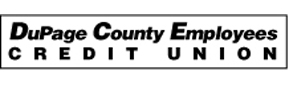 Only a few simple items needed to open an account.2 forms of identification from each account ownerCompleted Account CardProxy Card$5.00 and/or a Completed County Payroll Deduction FormIt’s that easy!!!Stop in our Office for the paperwork or give us a call at 630-407-5270.